ВАРИАНТ 0 ТРИ ЗАДАЧИ ПО ЭЛЕТКРОТЕХНИКЕ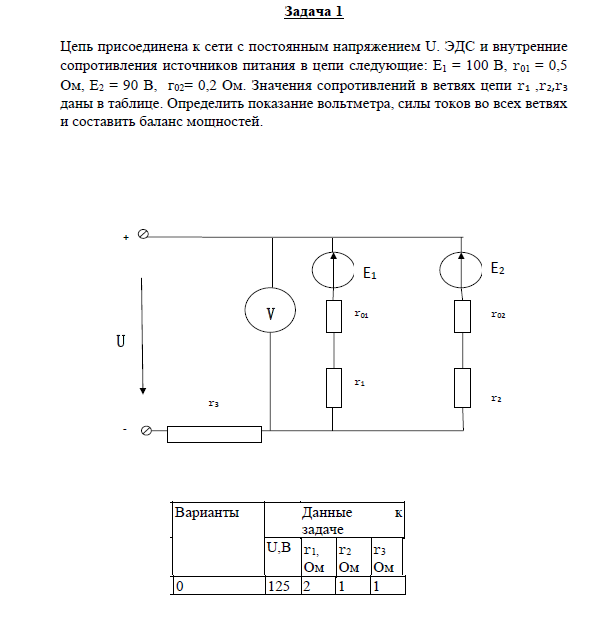 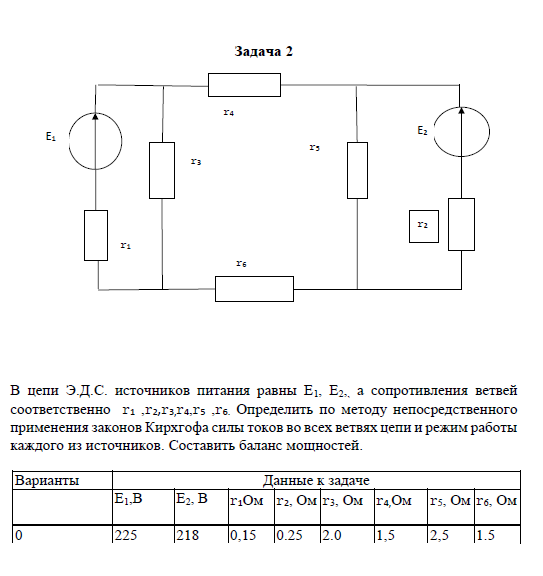 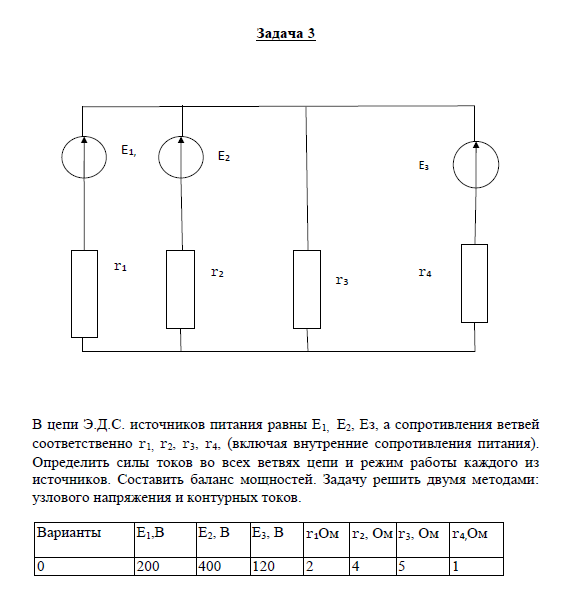 